Morris & District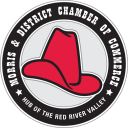 Chamber of CommerceMinutesMonday July 11, 2016In attendance Cheryl Crick(Administrative Assistant), Brenda Klassen(Director),Mabel Maxim (President),  Ed Voth ( Director), Ruth Murray(Director), Bill Recksiedler( Director),Melissa Marion       ( Director), Don Plett,  Pat, Ray Shaw, Tammy Recksiedler, Shannon Martin(MLA)Regular Meeting Called to order at 12:05Agenda-   Agenda was approved by Ruth Murray, 2nd by Melissa MarionMinutes –    Approved by Brenda Klassen, 2nd Ed VothCorrespondenceNeed to update our web hosting service.  Was approved to call and give them the okay. Treasurer Report- Brenda Klassen - Brenda gave an update of June expenses ($1343.94) and income ($1562.23). Brenda motioned to accept her report. 2nd by Melissa Marion  Administrative Assistant Report- Cheryl CrickGeneral office duties , Updating membershipMembership Report- Kathy Corbel-no reportTourism Report- Ed VothDeadline to have businesses sign up for the amazing race is Friday July 15, 2016.  We so far have 10 businesses from Morris participating in the Amazing Race this year.Executive Members Reports- No ReportsMorris Multiplex Report- Melissa Marion –No ReportValley Ag Society Report-- The RCMP Musical Ride is coming on Sat and Sunday this year of the Stampede. Stampede is coming together nicely; Shannon Martin gave a cheque to the VAS in the amount of $6300.00 from the government.  Last week new shoots were installed. This was a much needed upgrade.Town of Morris Report- Ruth MurrayCommunity in Bloom judges will be in Morris August 9 & 10, 2016    Old BusinessStampede Kick Off- Planning is going great. Looks like it will be a great stampede kick off again this year.Stampede Booth- Ed is looking for people to help work the stampede booth. If anyone has any free time please see Ed.Grad Awards- This year Morris Chamber Of Commerce award went to Kyle Melanson.New BusinessMeeting in August- There will be no regular meeting in August due to summer.  However the executive would like to meet at 12:00 August 8, 2016 at Burkes to go over planning for upcoming year.Adjournment of meeting at 12:52 PmNext meeting Monday September 12, 2016 Morris Golf Course